Załącznik 4 do ogłoszenia o naborze wniosków nr 1/2023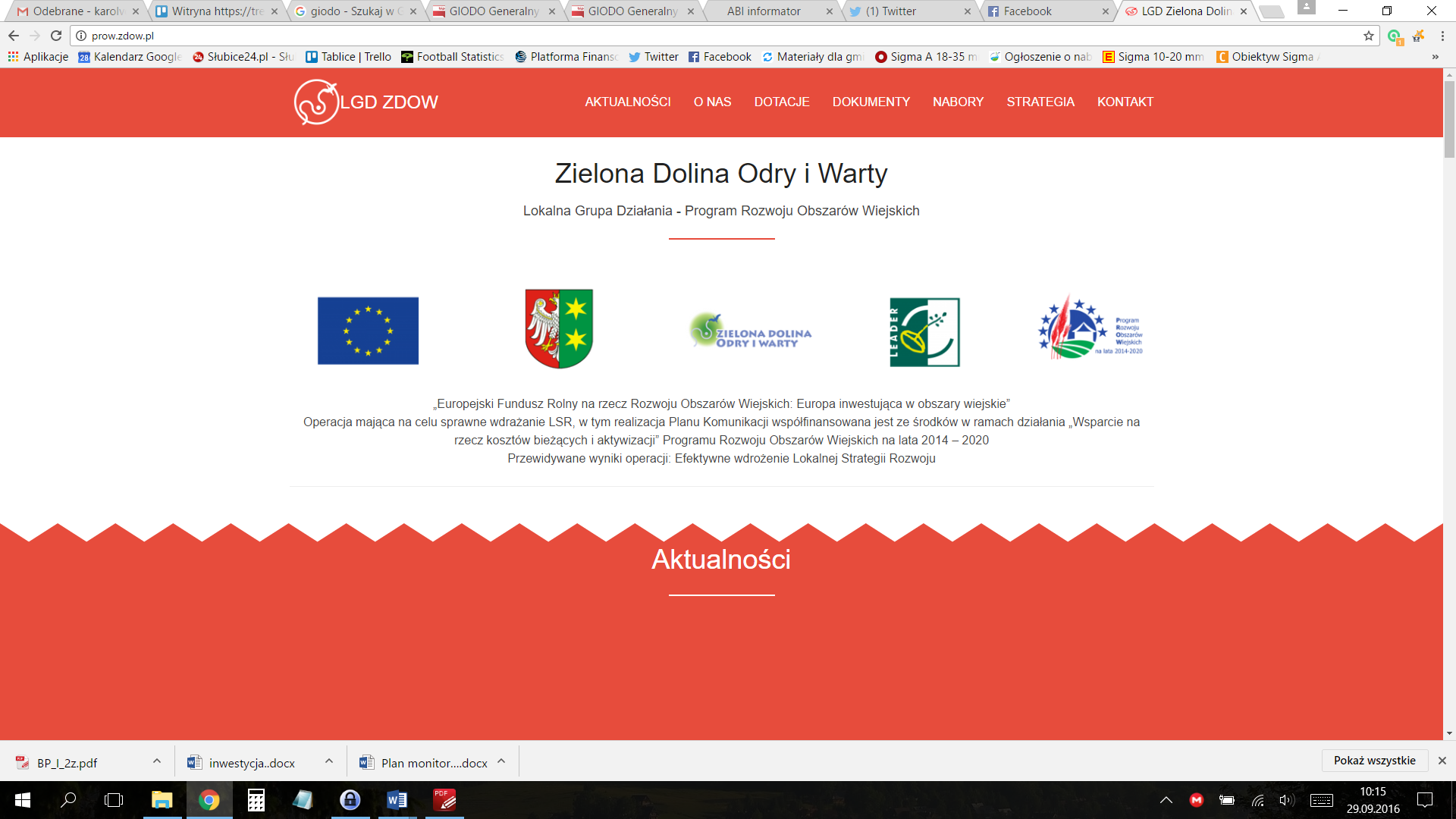 Oświadczenie o braku obowiązku przeprowadzania oceny oddziaływania na środowisko operacji* Oświadczam, iż operacja pt. ………………………………………………………………………………………………………………. nie stanowi przedsięwzięcia, dla którego prawo wymaga przeprowadzenia procedury oceny oddziaływania na środowisko, wymienionych w Rozporządzeniu Rady Ministrów z dnia 10 września 2019 r. w sprawie przedsięwzięć mogących znacząco oddziaływać na środowisko (Dz. U. z 2019 r. Poz. 1839  ze zm.W związku z powyższym do wniosku nie załączam dokumentacji związanej z przeprowadzoną procedurą oceny oddziaływania na środowisku.………………………….Data i podpis*ocena o której mowa w Ustawa z dnia 27 kwietnia 2001 r. Prawo ochrony środowiska. (wersja ogłoszona, Dz. U. z 2001 r. Nr 62, poz. 627)